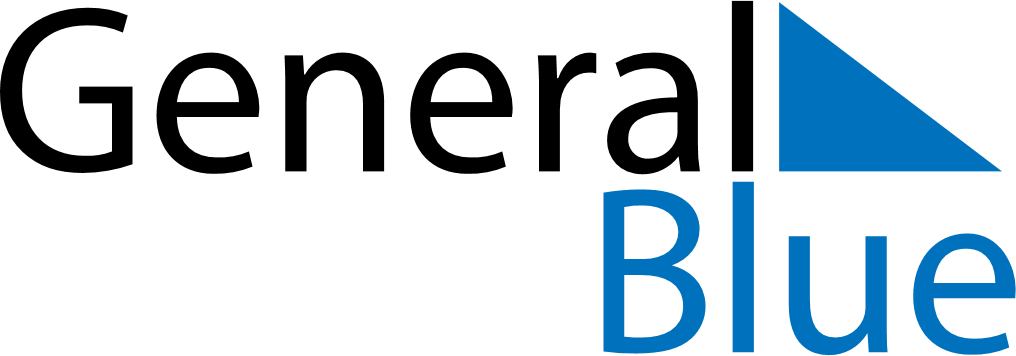 June 2025June 2025June 2025June 2025June 2025June 2025Burkina FasoBurkina FasoBurkina FasoBurkina FasoBurkina FasoBurkina FasoSundayMondayTuesdayWednesdayThursdayFridaySaturday1234567Feast of the Sacrifice (Eid al-Adha)891011121314Pentecost15161718192021222324252627282930NOTES